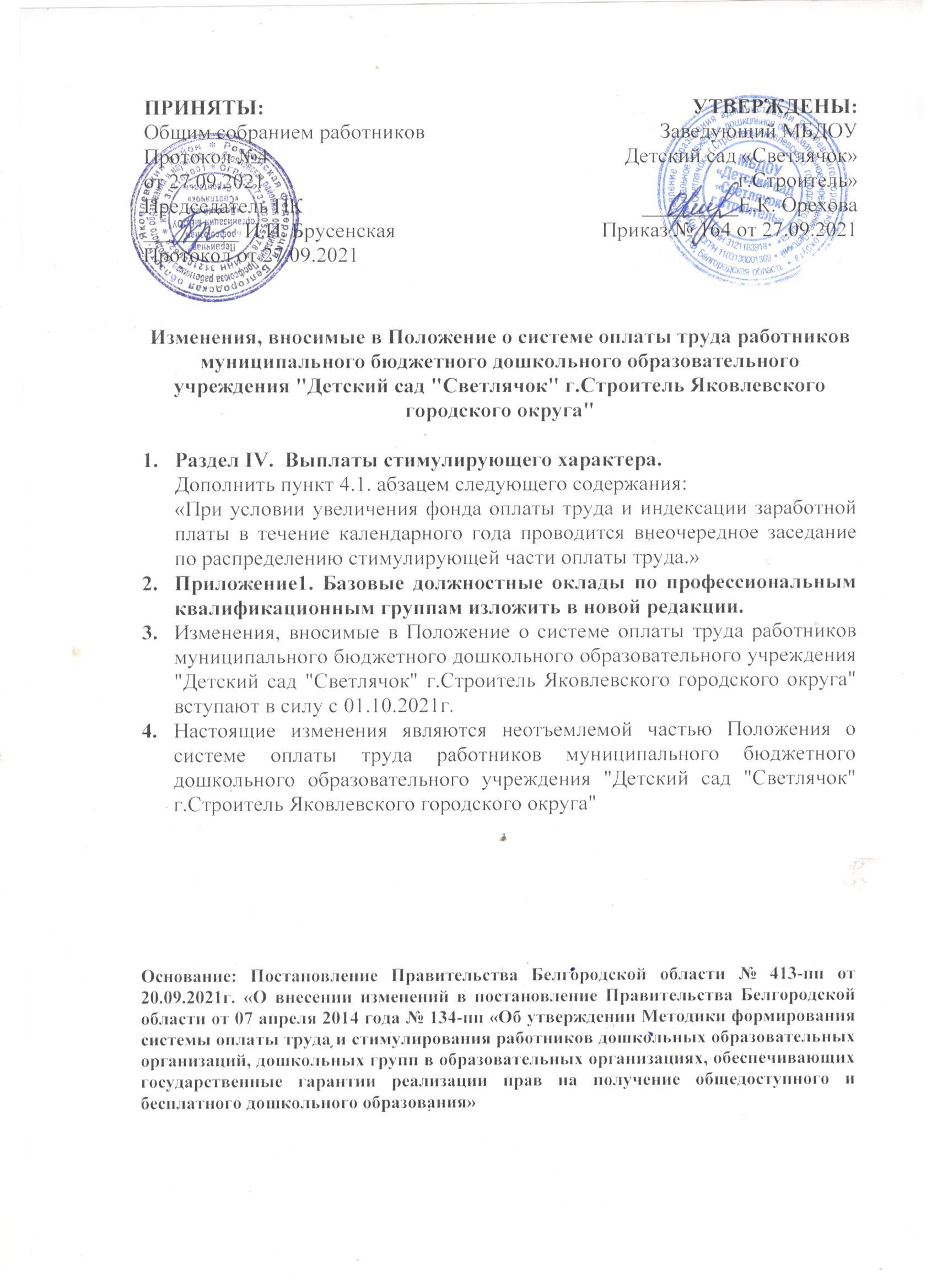 Приложение 1Положения о системе оплаты трудаМБДОУ Детский сад  «Светлячок» г.Строитель»Базовые должностные оклады по профессиональным квалификационным группам№п/пНаименование должностей работников дошкольных образовательных организацийРазмер базового должностного оклада в рублях   Педагогические работники   Педагогические работники   Педагогические работники1.Инструктор по физической культуре:- без квалификационной категории;- имеющий I квалификационную категорию;- имеющий высшую квалификационную категорию1070011550125512.Музыкальный руководитель:- без квалификационной категории;- имеющий I квалификационную категорию;- имеющий высшую квалификационную категорию1070011550125513.Педагог-психолог:-  без квалификационной категории;- имеющий I квалификационную категорию;- имеющий высшую квалификационную категорию1155012443135044.Воспитатель:- без квалификационной категории;- имеющий I квалификационную категорию;- имеющий высшую квалификационную категорию 107001244313504Специалисты и учебно-вспомогательный персоналСпециалисты и учебно-вспомогательный персоналСпециалисты и учебно-вспомогательный персонал5.Младший воспитатель:                                               - среднее (полное) общее образование и курсовая  подготовка;                                                   - среднее профессиональное образование                  87408907Технические исполнители и обслуживающий персоналТехнические исполнители и обслуживающий персоналТехнические исполнители и обслуживающий персонал6.Делопроизводитель   87407.Кастелянша87408.Кладовщик  87409.Повар928510.Подсобный рабочий  874011.Рабочий по обслуживанию и текущему ремонту                            зданий, сооружений и оборудования 874012.Рабочий по стирке и ремонту спецодежды  (машинист по стирке и ремонту спецодежды)   874013.Сторож 874014.Уборщик служебных помещений    874015.Вахтер874016.Дворник874017.Заведующий хозяйством8740